Cartes de sous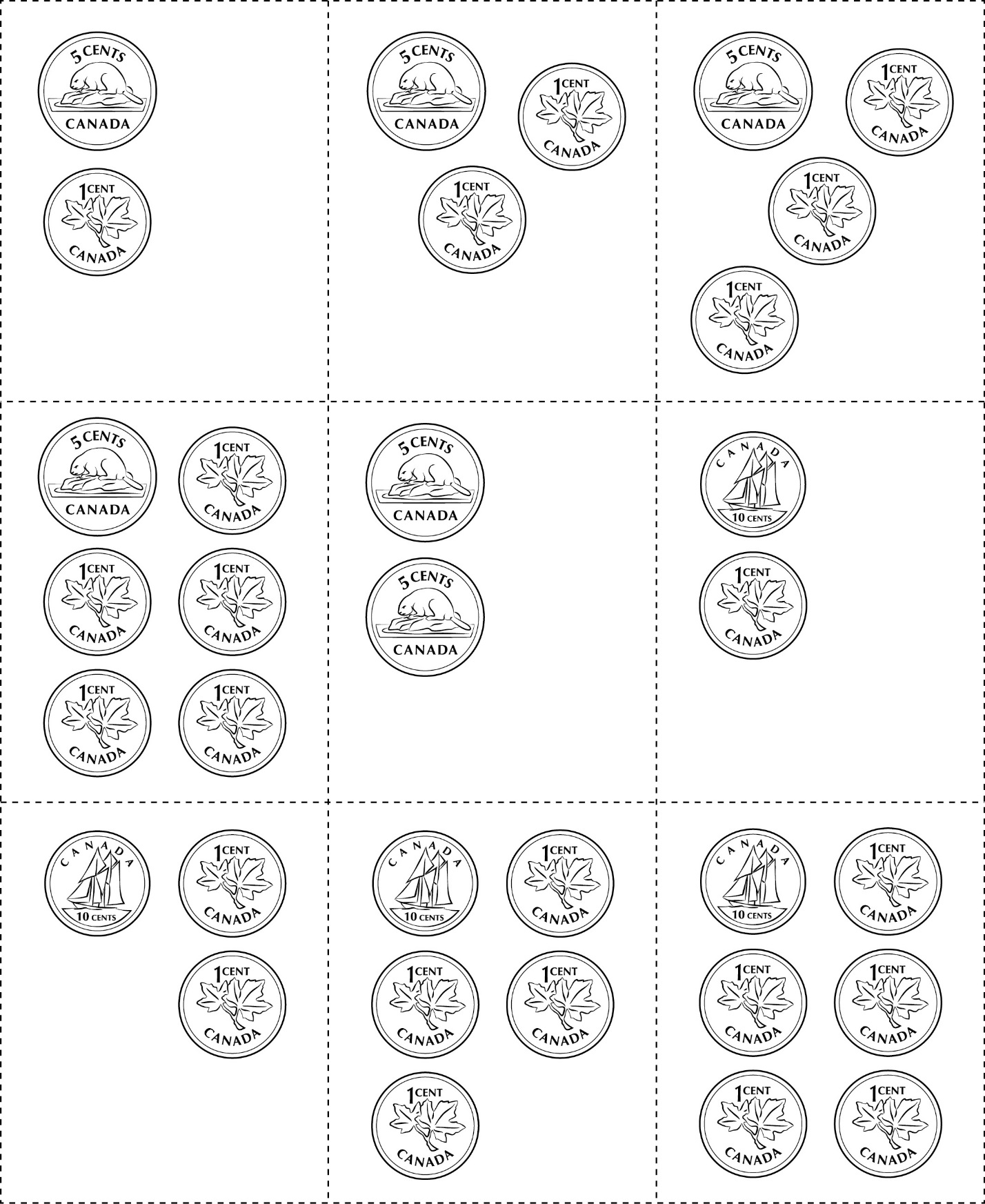 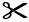 Cartes de sous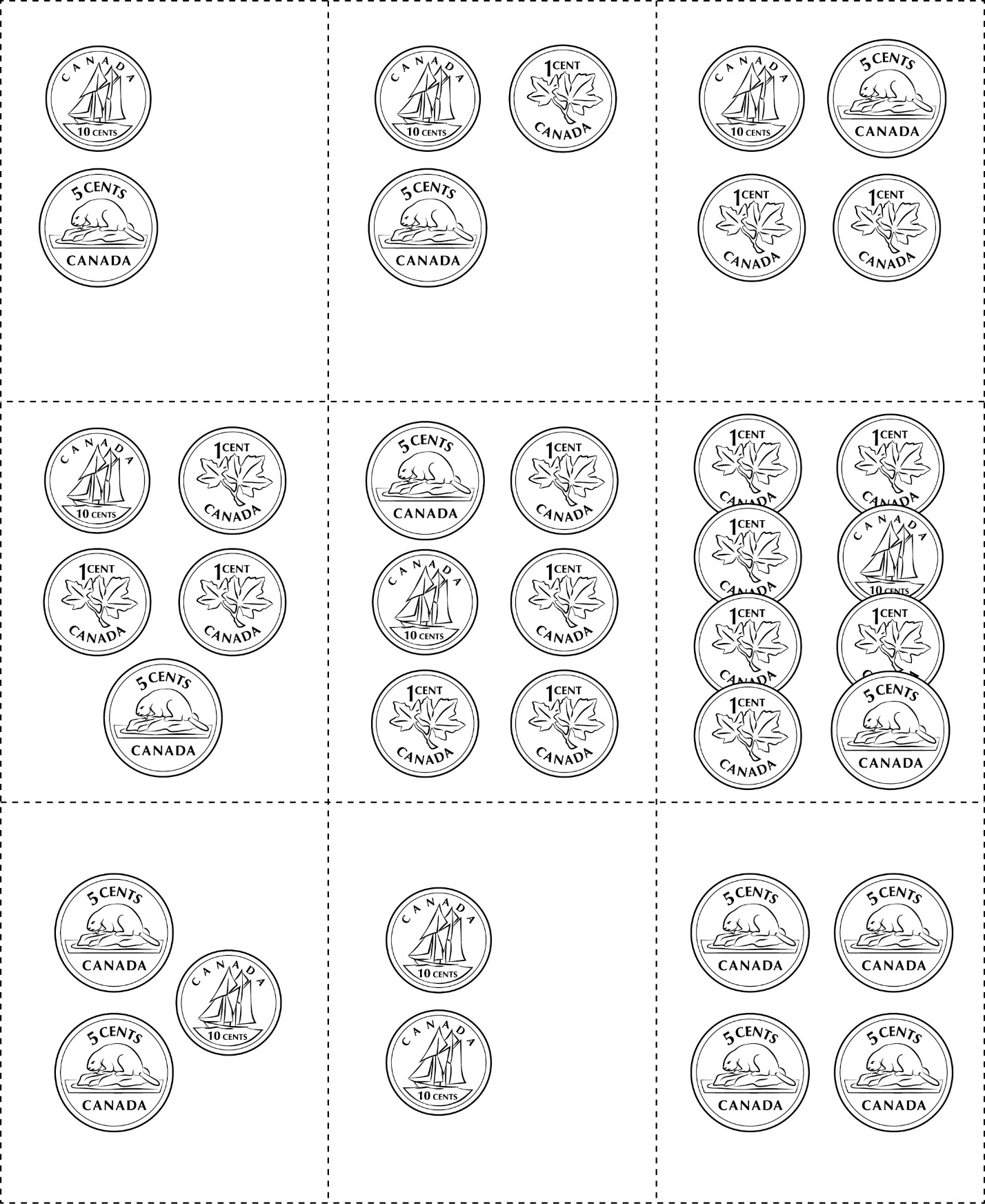 Cartes de sous(pour Extension)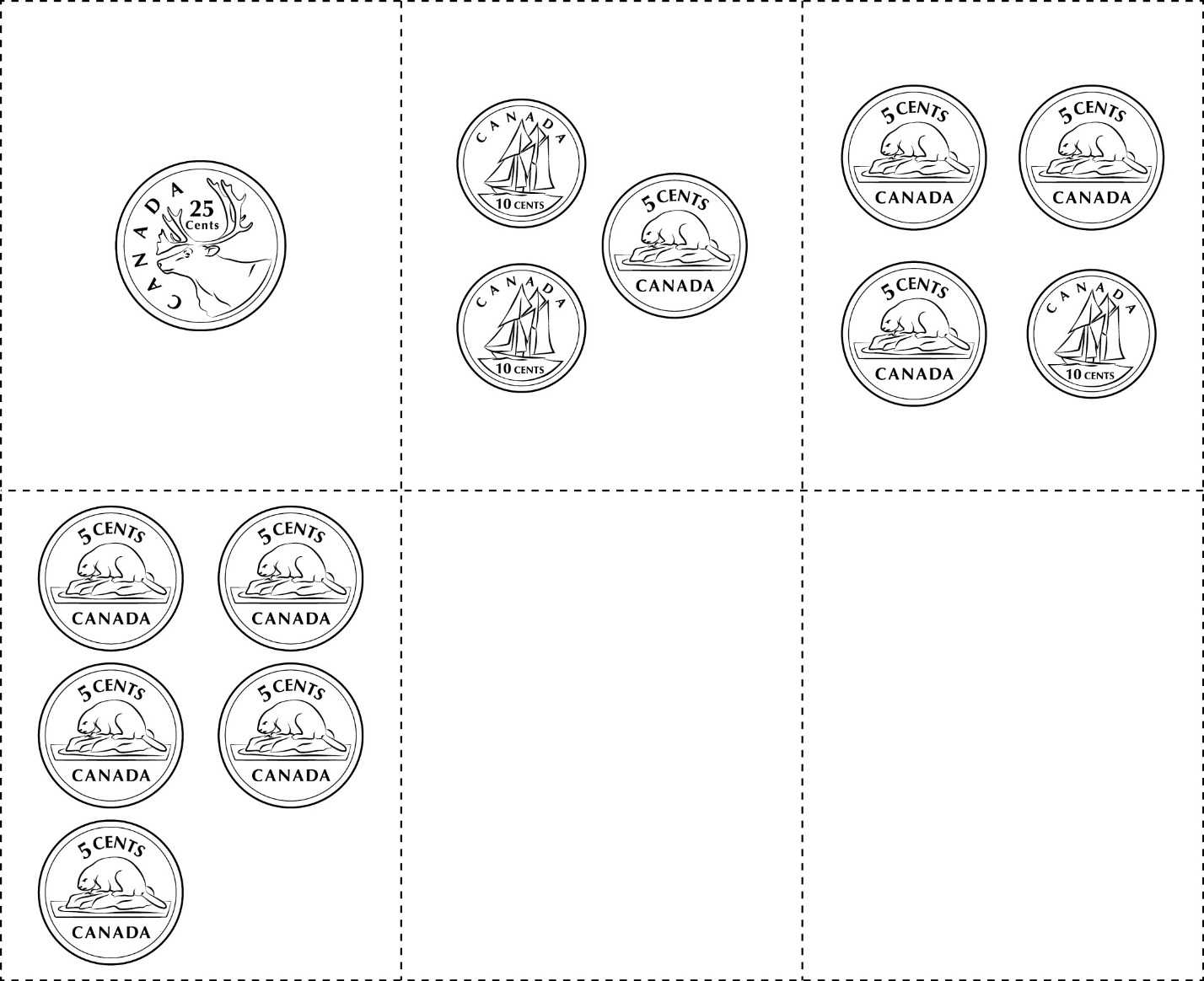 